Dr Neha Singh   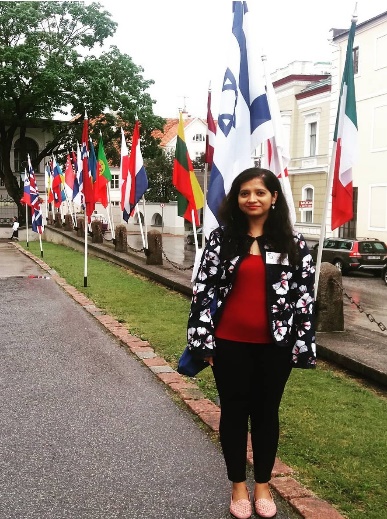 Name:				Dr Neha Singh Current Position                      Assistant Professor, Department of                                                   Political Science, Ramanujan College, University of DelhiContact Number:		+919891938320E mail Address:		singh1542@gmail.comORCHID ID 			0000-0003-2468-1173Areas of Interest/SpecialisationUnderstanding Ambedkar, Religions and Urban Spaces, Policy analysis specially in relation to Caste and Gender Issues, Discrimination and Inclusive Policies. Academic QualificationsPhD                             Politics of Women’s Subjugation in a Multi-Religious Urban Space:                                      A Study of Old Delhi, Centre for the Study of Social Exclusion and Inclusive Policy, School of Social Science, Jawaharlal Nehru    University, DelhiM. Phil                        The Hindu Code Bill: An Idea and its Political Discourse, Centre for                                       Study of Social Exclusion and Inclusive Policy, School of Social                                     Science, Jawaharlal Nehru University, DelhiPost-Graduation          Hindu College, University of Delhi in Political Science                                    Graduation                  Indraprastha College for Women, University of Delhi in Political Science (Honours) Additional Academic Courses2013		Family Health International 360 (a branch under USAID) Research Ethics Training Certificate in December 20132012		P.G. Diploma in International Humanitarian law from Nalsar University, Hyderabad in 2012. 2011		Certificate course in “Intellectual Property Rights and Information Technology in the Internet Age” from Indian Law Institute, New Delhi with A+ Grade from 1st April, 2011 to 30th June, 2011. 2006		Certificate course in foreign language (German) from the University of Delhi in 2006Additional Professional CoursesCompleted the 20-day Certificate Course (40 hours)/Refresher Course on Shrimad Bhagavad Gita: Enlightenment and Relevance organized by BHĀRATAM - Bhārtīya Gyān Paraṁparā: Adhyayan, Adhyāpan Evam Anusaṁdhān Kendra held from 22 December 2023 to 10 January 2024 with B+ grade organised by Ramanujan College, University of Delhi under Ministry of Education Pandit Madan Mohan Malaviya National Mission on Teachers & Teaching And BHĀRATAM: Bhārtīya Gyān Paraṁparā Adhyayan, Adhyāpan Evam Anusaṁdhān KendraAttended the Faculty Induction Programme NEP 2020: Pedagogical Imperatives of Higher Education organised by University of Delhi on 1st December, 2023Completed the Two Weeks Refresher Course in Political Science from November 25- December 9, 2023 with A grade Teaching Learning Centre, Ramanujan College, University of Delhi under Ministry of Education Pandit Madan Mohan Malaviya National Mission on Teachers & TeachingCompleted a Four Week Faculty Induction/Orientation Program for “Faculty in Universities/Colleges/Institutes of Higher Education” from 22 July-20 August, 2023 with A+ grade organised by Teaching Learning Centre, Ramanujan College, University of Delhi under Ministry of Education Pandit Madan Mohan Malaviya National Mission on Teachers & TeachingCompleted One Week Faculty Development Programme on “Transforming Governance in India: Issues and Concerns” with A+ grade organised by Ministry of Human Resource Development Pandit Madan Mohan Malaviya National Mission on Teachers and Teaching by Teaching Learning Centre Ramanujan College University of Delhi and Ram Lal Anand College University of DelhiCompleted 45 hours National Level Online Faculty Development Programme (E-FDP) on Blended Learning. Internal Quantity Assurance Cell (IQAC), Sri Guru Nanak Dev Khalsa College, IQAC, Anand Institute of Social Work, Anand IQAC, Bhopal School of Social Sciences, Bhopal from 18th May to 23rd May, 2020Teaching Experience:Taught as a Guest Faculty in Satyawati College, University of Delhi Taught as Guest Faculty in Dyal Singh College, University of DelhiTaught as Adhoc in Mata Sundri College for Women, University of DelhiTaught as Ad hoc in Sri Guru Nanak Dev Khalsa College, University of DelhiTaught as a Guest Faculty in Satyawati College, (Evening), University of DelhiTaught as a Guest Faculty in Kirori Mal College, University of DelhiTaught as a Guest Faculty in Dyal Singh College, University of DelhiOngoing Research ProjectsNeha Singh (Principal Investigator) of the Research study titled “Understanding the Discourse of Caste and Race in Contemporary Time” sponsored by Indian Council of Social Science Research, (Major Project) New Dehi letter vide number ICSSR-RMM-2023-4380Sanjeev Kumar (Principal Investigator) and Neha Singh (Co Principal Investigator) of the Research Study Accessability and Sustainability of PM Krishi Sinchai Yojana: A Comparative Study of Uttar Pradesh, Jharkhand, Himachal Pradesh and Uttarakhand” by Indian Council of Social Science Research, New Dehi letter vide number ICSSR-CRP-2023-974Neha Singh (Principal Investigator) and Sanjeev Kumar (Co Principal Investigator) of the Research study titled “Understanding the Discourse of Caste and Race in Contemporary Time” commissioned by Social Studies Foundation, (Pune) from February, 2023 to March 2024Research Experiences2021	Worked as Research Associate in the National Commission for Women project titled, “Challenges in Cyber Space for Women: A Study of Delhi and Selected Regions of NCR in 2020-21,” with Shyama Prasad Mukherjee College for Women, University of Delhi from April, 2021 to October, 2021 where my task was interview with the respondents and preparing the report. 2016-17 	Worked as a Research Associate in the ICSSR project titled, “Rajya Sabha from Secondary to Federal Second Chamber: An Analytical Study,” with the Department of Political Science, University of Delhi from April 2016- March 2017 where my task was to Identify the source material for the study; Analysis of the state and National party composition and representation; and Preparing the Report 	Worked as a Research Associate in the IIDS project titled, “Land Rights in   Modern India” from September 2015-April, 2017 where my task was to explore the archives for literature review and report writing. 2014	Worked as a Research Associate for the University Grant Commission (UGC)-MRP titled “Politics of Governance and Dalits in India: A Comparative Study of Uttar Pradesh and Haryana (2007-2012)” from July – December 2014, where my task was identifying primary and secondary source material and Preparing the Report  	Worked as a Research Associate in the Indian Institute of Public Administration   from September, 2011 to January, 2014, in a Project under the Ministry of Social Justice and Empowerment (Govt of India), entitled “Compilation of Important Articles, Speeches and writings on Interventions of Dr Ambedkar and Pt Jawaharlal Nehru in the Constituent Assembly Debates during the framing of the Constitution and Smt. Indira Gandhi’s Speeches, initiatives on empowerment of the Scheduled Castes and Scheduled Tribes” where my task was collection of important articles, speeches and writings of the thinkers and editing it for Publication 2013-14	Worked as a Research Associate in the Indian Institute of Dalit Studies in a Project titled, “Ambedkar and Democracy” under the Think Tank Institute and International Development Research Centre from December 2013 to June 2014, where my task was identifying the study material and preparing the report2013         Worked as a Field Investigator in the month of December – January, 2013, in the        research project “Education and Social Mobility Survey (ESMS) 2012, being        undertaken by Lokniti: Centre for the Study of Developing Societies (CSDS), Delhi,      funded by the Indian Council of Social Science Research (ICSSR), Ministry of     HRD, New Delhi where my task was to collect the sample of respondents in the     sampled Constituencies and booths as per the standard questionnaires for the task.2011        Worked as an intern with National Social Watch in months of July and August, 2011                   where my job was to assist National Coordinator Mr Himanshu Jha in researching,                 collecting data and writing report for Social Watch India Report 2011 on subjects                  related to local governance that included Pnachayati Raj Elections. 2010   	Worked as an intern with the Central Information Commission (Government of India) during December 2010 to January 2011 where I had assisted the Information Commissioner Mr Shailesh Gandhi in monitoring various RTIs and scrutinizing the working of various public organisations under the compliance of Section 4 of the RTI Act, 2005PublicationsBooks: Sanjeev Kumar and Neha Singh(ed), Fundamentals of Comparative Government and Politics, Bookage Publications, (2017), ISBN: 978-93-83281-73-2, New Delhi.Sanjeev Kumar and Neha Singh(ed), Bose: Idea of Bharat, Indoaura Publication (2023), ISBN 978-93-92561-03-0, New Delhi. Articles in Books:Neha Singh, 2022, “Ambedkar’s Hindu Code Bill: An Idea and its Political Discourse,” in Yagati Chinna Rao & Raj Sekhar Basu (ed), Dalit Intellectuals: Ideas, Struggles and the Vision, Primus Publication, Delhi, pp.78-100.  Neha Singh, 2021, “Ambedkar and the Question of Identity of Women,” in Sociology of Marginalised Communities, edited by Dr Sucheta Singh & Dr Navneet Saini, New Era Publication, Chandigarh, ISBN-10:  8129002418, pp. 144-152Neha Singh, 2020, “Naari Shakti and Women’s Agency in the Politics of India,”in Women’s Voice: A Search for Feminist Consciousness, edited by Naseem Akhtar Hussain & Parvin Jolly, published by Parvez Hossain, Dhaka, ISBN 978-984-945-94587-8-4, pp 456-470  Neha Singh, 2019, “Nationalist’s Perspective on the Question of Women’s Identity,” in Perspectives on Social Exclusion: Essays in Honour of Professor Sabyasachi Bhattacharya, edited by Yagati Chinna Rao, Meena Publication, New Delhi, pp 142-162  Neha Singh, 2019, “Citizenship as Ambedkar’s Social Endosmosis,” Indira Gandhi National Centre for Arts Publication, New Delhi, pp 120-130 Neha Singh, 2016, “Traverse of the Laws on Women’s Rights Protection in India,” published in Musings on South India: Festschrift to Konda Srinivasulu, edited by Yagati Chinna Rao, D Venkateswara Reddy & B Rama Chandra Reddy, Meena Book Publication, Delhi, ISBN 978-93-85957-06-2, pp 307-337Articles for Academic Curriculum:Neha Singh, “Electoral Systems: First Past the Post, Proportional Systems and the Mixed Systems,” in Tapan Biswal (ed) Discipline Specific Core Course, Comparative Government and Politics Study Material (Unit 1-6), Department of Political Science, School of Open Leaning, University of Delhi, New Delhi.  pp. 33-41 https://web.sol.du.ac.in/info/ba-programme-semester-iii Neha Singh, “Party Systems: One Party System, Two Party System and Multi Party Systems,” in Tapan Biswal (ed) Discipline Specific Core Course, Comparative Government and Politics Study Material (Unit 1-6), Department of Political Science, School of Open Leaning, University of Delhi, New Delhi.  pp. 42-48 https://web.sol.du.ac.in/info/ba-programme-semester-iii Neha Singh & Prof Y. Chinna Rao, 2017, “From Political to Cultural Rights,” published by E-Pathshala: A Gateway to All Post Graduate Courses, National Mission on Education through ICT, MHRD project, Media and Governance, Jamia Millia Islamia, New Delhi. http://epgp.inflibnet.ac.in/ahl.php?csrno=24 Neha Singh & Prof Y. Chinna Rao, 2017, “Equality as Rights and as Policy,” published by E-Pathshala: A Gateway to All  Post Graduate Courses, National Mission on Education through ICT, MHRD project, Media and Governance, Jamia Millia Islamia, New Delhi. http://epgp.inflibnet.ac.in/ahl.php?csrno=24 Neha Singh & Prof Raj Sekhar Basu, 2016, “Ambedkar and Citizenship,” published by Indira Gandhi National Open University, New Delhi for certificate course on Reading Ambedkar.Articles in Journals:Neha Singh, “Scrutinising a Veiled Policy: A Case Study of Savitri Bai Phule Yojana,” published by South India Journal of Social Sciences, Volume XV, No. 1, June 2017, ISSN No 0972-8945, pp. 14-25Neha Singh, “Reading Ambedkar’s Castes in India: A Case Study of Atrocity on Dalit Woman” published by Native India Journal, Volume 1, Issue 4, January- March, 2017, ISSN No 2455-9334, pp 16-20Neha Singh, “Understanding Social Justice” published by Native India Journal, Volume 1, Issue 4, January- March, 2017, ISSN No 2455-9334, pp 21-24Neha Singh, “Navyana; the Resurrection of the Relationship between Faith and Rationality, published by International Journal of Management and Social Science Research Review, September 2014, ISSN No 2349-6746Neha Singh, “Nari, Naaritva Aur Naarivaad”, Saamajik Nyaya Sandesh – Samtavadi Vichaar ka Sanvahak, published by  Ambedkar Foundation, Ministry of Social Justice and Empowerment, March 2014, RNI No: DELHIN/2002/9036, Pp. 28-29Articles on Online Portals: Sanjeev Kumar, Neha Singh and Abhishek Anand, “Hum Nahi Denge Jati ko Tum Nahi Doge Hanthi ko,” published by International Election Study Association in India, 28th February, 2017 http://www.iesai.in/archive/regional/326-we-will-not-vote-for-caste,-you-will-not-vote-for-elephant.htmlSanjeev Kumar and Neha Singh, “Prof Vivek Kumar on Deficit of Democracy and Freebies in Electoral Politics, published by International Election Study Association in India,24th February, 2017, http://www.iesai.in/archive/regional/322-prof-vivek-kumar-on-deficit-of-democracy-and-freebies-in-electoral-politics.htmlNeha Singh and Sanjeev Kumar, “Caste, Religion and Demonetization... Battle for UP Assembly election 2017: An interview with Professor Badri Narayan, published by International Election Study Association in India, 13th February, 2017 http://www.iesai.in/hidden/308-an-interview-with-prof-badri-nrayan-on-up-assembly-election-2017.htmlArticles for Magazines:Neha Singh, 2008 “A Midnight’s Summer Dream”, Aaina College Magazine, Indraprastha College for Women, Delhi University, Page 6Neha Singh, “Lage Raho Gandhi ji” Aaina College Magazine, Indraprastha College for Women, Delhi University, 2007, Page 9 Neha Singh, “Journey of a drop of water” annual magazine of St Mary’s Convent Inter College, 1994, LucknowPaper Presentations in India:-Presented a paper in the Two Days National Seminar on Marginalisation and Social Inclusion: The Cultivation of Indian Social Cultural Thought organised by Centre for the Study of Social Exclusion and Inclusive Policy, JNU in collaboration with Social Studies Foundation on 13th and 14th April, 2022 where the title of my paper was “Women, the Denominator of Ambedkar’s Social Endosmosis.”Presented a paper in the “Special Panel on Dalit History and Politics” from 28th to 30th December, 2019 where the title of my paper was Savitribai Phule’s Contribution to the Dalit LiteraturePresented a paper in the “Special Panel on Dalit History and Politics” on 27th February, 2019 where the title of my paper was Ambedkar’s Hindu Code Bill: An Idea and its Political DiscoursePresented a paper in the Dr B. R. Ambedkar International Conference on “Reclaiming Social Justice: Revisiting Ambedkar” from 21st – 23rd July, 2017 in Bengaluru where the title of my paper was “Ambedkar: the Crusader of the Women’s Rights.” Presented a paper in the NMML (Nehru Memorial and Museum Library) Young Researchers Workshop, New Delhi on ‘Colonialism: Economy, State and Society’ from 12th -16th June, 2017 where the title of my paper was, “Women’s Rights in Colonial India.”Presented a paper in the ICHR sponsored Young Scholar Seminar titled, “Race and Caste: Intercontinental Experiences” organised by the Centre for the Study of Discrimination and Exclusion (CSDE), School of Social Sciences, Jawahar Lal Nehru University on September 1, 2016 where the title of my paper was, “Caste and Race: Political Debate since Durban Conference.”Presented a paper in the ICHR sponsored National Seminar on Social Justice and Marginalised in South India Experiences and Challenges organised by the CSR Sarma College, Ongole on 30th -31st July, 2016 where the title of my paper is “Buddhism and Question of Women’s Identity.”Presented a paper in the ICSSR sponsored Ethnographic Workshop titled, “Ethnography of the Marginalised: A Critical Inquiry” organised by the Centre for the Study of Discrimination and Exclusion (CSDE), School of Social Sciences, Jawahar Lal Nehru University on 27th to 28th April, 2016 where the title of my paper was, “An Ethnographic Study of the Bhangi Community.”Presented a paper in the Ten Days Research Methodology Workshop on Research Methodology Workshop on ‘Interpreting Key Texts of Ambedkar for Contemporary India’ organised by ICSSR and Department of Political Science, University of Delhi, held from 18th -27th February, 2016 where the title of my paper was “Reading Atrocities on Dalit Woman through Ambedkar’s 'Caste in India.”Presented a paper in a Two days Young Scholar Seminar on “Articulation of Caste” organised by Centre for Social Discrimination and Exclusion, Jawahar Lal Nehru University, New Delhi, held on 5-6th October, 2015 where the title of my paper was “Rethinking Reservation.”Presented a paper in a Two days Young Scholar Seminar on Discrimination and Exclusion organised by the Centre for the Study of Discrimination and Exclusion (CSDE), School of Social Science, Jawaharlal Nehru University held on April 22-23, 2015 where the title of my paper was Matrix of Caste and Gender of Brahmanical Patriarchy in India.Presented a paper in a Two days International Conference on “Understanding Dr. Ambedkar’s Concept of Dhamma: Transforming Self and Society” organised by Baba Saheb Bhimrao Ambedkar University, Lucknow held on 14-15th April, 2014 where the title of my paper was Navyana; the Resurrection of the Relationship between Faith and Rationality Presented a paper in a Two days International Conference on “Human Rights law, Justice and Governance” organised by Baba Saheb Bhimrao Ambedkar University, Lucknow held on 26th- 27th April, 2013 where the title of my paper was “Intervening Souls for Bigotry and Business”.Presented a paper in a Two days National Seminar on “Social Justice: Concept, Strategies and Challenges” sponsored by Dr. Ambedkar Foundation, New Delhi and conducted by Dr B. R. Ambedkar Chair in Social Justice, Indian Institute of Public Administration, New Delhi (21-22, March 2013) titled “Ambedkar’s Interpretation in the Constituent Assembly Debates: A Social Justice Perspective.”Presented a paper in 54th Conference of Indian Political Science Association (Lucknow) organised by the Lucknow University, Lucknow held on 21-23rd December, 2011 on grass root politics in India on the paper titled “Grass root Politics and Social Capital: An overview”Paper Presentations Internationally:Presented a paper titled, “Women and Caste System as the Complexity of Religion(s) in an Urban Space: A Case Study of Old Delhi” in the 17th Annual Conference of the European Association for the Study of Religions (EASR), from 25th June to 30th June, 2019 in Tartu, EstoniaPresented a paper titled, “Ambedkar’s Dhamma and its critique of Dharma” in the 17th Annual Conference of the European Association for the Study of Religions (EASR), from 25th June to 30th June, 2019 in Tartu, EstoniaPresented a paper titled, “Religion(s) and the Hindu Code Bill" for the Conference (De)stabilizing Disciplines, (Re)Imagining Regions on February 23-24, 2017 in Columbia University, New York.Presented a paper titled, “Modernity and the Changing Margins of the Bhangi Community” in the Modernity SASNET Conference on “Modern Matters: Negotiating the Future in Everyday Life in South Asia” held on 20-22 September, 2016 at Lund University, Sweden.Chairing in the Seminar:-Chaired a technical Session of the UGC Sponsored Two Day National Seminar on Nationalism and Indian Politics at Shyama Prasad Mukherji College for Women, University of Delhi on 6th and 7th September, 2019 Chaired a technical session of the ICHR sponsored National Seminar on Social Justice and Marginalised in South India Experiences and Challenges in the CSR Sarma College, Ongole on 30th -31st July, 2016 Paper Setting Duties:-Question paper setting for B A(P) II semester of the paper Indian Government and Politics on 22nd June, 2023 in the Department of Political Science, University of Delhi. Question paper setting for B A (P) II semester of the paper Public Opinion and Survey Sample on 24th November, 2021 in the Department of Political Science, University of Delhi.Interview Panel:Interview panel for the appointment of research associates for the National Commission for Women project at Lakshmibai College for Women, University of Delhi on 27th July, 2023 Merits/Scholarships/Distinctions:-ICSSR travel Grant, 2021Scholarship holder (Smt. Prakash Memorial) for attaining highest marks in Public Administration, University of DelhiAwarded certificate in application for two consecutive years, St Mary’s Convent Inter College, Lucknow (2004 and 2005)Participation in Seminars and workshops:Participated in the training session on How to Publish with the Oxford Journals, organised on 10th June, 2020Received a certificate (Certificate ID: ALNX2K-CE000335) for completing the Research Methodology for Social Science Research,’ an online awarness test conducted by IQAC, MES Asmabi College. P Vemballur, Kodungallur, Kerala as on 29th April, 2020.Participation in the Research Methodology Workshop on “Marginalised Groups: Methodological Issues and Challenges” organised by Indian Institute of Dalit Studies, New Delhi on September 24-25,2018Participated in the NMML (Nehru Memorial and Museum Library) Young Researchers Workshop, New Delhi on ‘Colonialism: Economy, State and Society’ from 12th -16th June, 2017Participated in the CSDS course workshop titled ‘Researching the Contemporary’ held in July-August 2016, CSDS, DelhiParticipated in the CSDS workshop supported by ICSSR titled, “Identities, Exclusion, Justice Theory, Practice and Methods.” The workshop was held at CSDS in Delhi from 26th February to 8th March, 2016.Attended a Qualitative Research Methods Training for the study “Assessment of child Pneumonia diagnosis and treatment by private providers in Uttar Pradesh, India” organised by Family Health International 360, December 2013.Attended Research Methodology Workshop on Social Exclusion and Discrimination jointly organised by Indian Institute of Dalit Studies and Centre for the Study of Exclusion and Inclusive Policy, National Law School of India University, Bangalore held on 24-26 June 2013.Rappoteured and attended two days National Seminar on “Social Justice: Concept, Strategies and Challenges” sponsored by Dr. Ambedkar Foundation, New Delhi and conducted by Dr B. R. Ambedkar chair in Social Justice, Indian Institute of Public Administration, New Delhi (21-22, March 2013)Annual Ambedkar Memorial Lecture on “Social Justice: Strategies and Challenges” sponsored by Dr. Ambedkar Foundation, Ministry of Social justice & Empowerment on March 21, 2013Also volunteered in the National Seminar on “Mindscapes of Caste: Reconciling Equality & Justice” (23rd -24th March 2012) by Department of Political Science (UGC-SAP-CAS-I), University of Delhi Received certificate of Organising Committee in the National Seminar on “Mindscapes of Caste: Reconciling Equality & Justice” (23rd -24th March 2012) by Department of Political Science (UGC-SAP-CAS-I), University of Delhi Attended Workshop conducted by Lokniti: Programme for Comparative Democracy Centre for the study of Developing Societies where have participated in State of India’s Environment Survey-2008, a social scientific study of people’s opinion on state of environment in urban India.Membership of Distinguished Academic Societies:-European Association for the Study of ReligionSwedish South Asian Studies NetworkIndian Political Science AssociationIndian History CongressPapers Taught:Concepts in Comparative Political Methods and Approaches in Comparative Political AnalysisHuman Rights, Gender and EnvironmentIndian Government and PoliticsUnderstanding AmbedkarYour Laws, Your RightsNationalism in IndiaPolitical TheoryIdeas and Institutions in Indian Political Thought